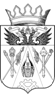  СОБРАНИЕ ДЕПУТАТОВ БОЛЬШЕЛОГСКОГО СЕЛЬСКОГО ПОСЕЛЕНИЯРЕШЕНИЕО внесении изменений в Решение Собрания депутатов Большелогского сельского поселения от 30.04.2013г. № 31 «О земельном налоге»Принято Собранием депутатов                                             23.12.2014 годаВ соответствии с главой 31 части второй Налогового кодекса Российской Федерации, -Собрание депутатов Большелогского сельского поселенияР Е Ш АЕТ:1. Внести в Решение Собрания депутатов Большелогского сельского поселения от  17.11.2014г. № 75 О внесении изменений в Решение Собрания депутатов Большелогского сельского поселения от 30.04.2013г. № 31 «О земельном налоге»следующие изменения:преамбулу изложить в новой редакции:  «В соответствии с главой 31 части второй Налогового кодекса Российской Федерации».        2. Настоящее решение вступает в силу с 1 января 2015 года.3. Настоящее Решение подлежит официальному опубликованию в информационном бюллетене  «Аксайские ведомости».4. Контроль за исполнением настоящего Решения возложить на председателя  постоянной комиссии по экономической политике, бюджету, финансам, налогам, собственности Собрания депутатов Большелогского сельского поселения А.С.Мелехова .Глава Большелогского  сельского поселения                                                                            В.А.Еременкох.Большой Лог24.12.2014 г.№   78Решение вносит Сектор экономики и финансов